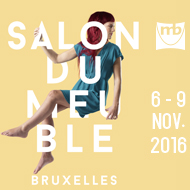 Dossier de presse Salon du Meuble 2016Le Salon du Meuble de Bruxelles : chaque année, un nouveau défi.Au fil des ans, le Salon du Meuble de Bruxelles est devenu un évènement solidement ancré, présentant une offre de qualité et équilibrée. Un salon international et dynamique, aux produits à forte plus-value et aux multiples nouveautés. Un tremplin commercial, un lieu de rencontre. La mise sur pied d’un tel salon est chaque année un véritable défi pour toute l’équipe : présenter un concept qualitatif et professionnel, mais aussi innovant et créatif, tout en restant homogène et clair, adressé à un groupe cible spécifique et présentant une offre adaptée. Ce mélange d’inspiration, de créativité et de pragmatisme sert de fil rouge au Salon du Meuble. Le tout, avec une bonne dose de crédibilité, du côté des exposants et des visiteurs.Qui dit nouvelle édition, dit aussi nouvelle campagne. Avec, cette année, pas une mais bien quatre images représentatives de chacune des langues de travail du salon. Les visiteurs, qui n’auront jusqu’alors connu que l’illustration de leur propre langue, découvriront sur place les quatre images rassemblées, symbolisant le caractère international du Salon du Meuble. Une occasion pour le secteur du meuble européen de se rencontrer ou de se retrouver, dans ce melting-pot qu’est Bruxelles.Une force d’attraction internationaleNotre groupe cible, c’est l’Europe, et en particulier nos pays voisins. Des marchés solides, à l’énorme pouvoir d’achat.Ces dernières années, le salon a accueilli quelque 20.000 visiteurs, principalement venus – outre de Belgique – des Pays-Bas, de France, du Luxembourg et de Grande-Bretagne. Mais le salon exerce aussi sa force d’attraction sur d’autres pays européens, avec une grande affluence de Suisse et de Scandinavie. Cette année, nous attendons environ le même nombre de visiteurs, avec une internationalisation encore plus marquée. Cette évolution est le résultat de la concentration accrue du marché belge, mais aussi de l’intérêt croissant des acheteurs étrangers.Un intérêt qui découle surtout de la diversité et de la qualité de l’offre présentée au salon. La Belgique se situe à la croisée des chemins entre le Nord et le Sud de l’Europe, et le salon de Bruxelles propose dès lors des collections s’adressant à un large public de consommateurs. Les fabricants belges montrent souvent l’exemple à cet égard, avec une nette tendance à l’exportation. Tout comme en 2015, ils sont 95 exposants à avoir répondu à l’appel et forment de ce fait aussi le plus grand groupe en termes de nationalité. Suivent les Pays-Bas avec 80 stands, puis l’Italie et l’Allemagne presque ex aequo avec respectivement 22 et 19 exposants. Les participants français sont au nombre de 13, comme l’année dernière. Les autres pays confondus représentent les 39 fabricants restants de la liste. Au total, ce sont 268 exposants qui présenteront leurs produits, soit 7 de moins que l’année passée.En termes de surface, le tableau est légèrement différent. Les Belges s’y montrent encore plus présents, avec 47,27 % de la superficie du salon, soit 1,52 % de plus qu’en 2015. La raison des vastes dimensions des stands des exposants belges est historique : ils sont ici chez eux et y révèlent donc pour la première fois leurs nouveaux produits. Pour les fabricants belges, le salon sert de lancement des collections de l’année. En deuxième place, on retrouve les Néerlandais, avec près d’un quart de la superficie (22,52 %). L’Italie et l’Allemagne inversent par contre leur place respective au classement, avec 8,45 % des halls occupés par les stands allemands, et 6,41 % par les Italiens. La France s’approprie 2,56 % de la surface, laissant 12,79 % aux autres pays. Ces derniers comptent notamment, par ordre décroissant en termes de superficie, 6 exposants venus de Pologne, 6 d’Espagne, 6 du Portugal, 4 de Lituanie, 4 du Danemark et 4 de Turquie. Ensemble, ils occupent approximativement la même superficie qu’en 2015.Un peu moins de participants donc, mais une occupation légèrement en hausse de 1,11 %. De quoi illustrer la tendance vers des stands plus imposants. Combinée aux investissements massifs des exposants pour la réalisation de superbes stands, cette évolution témoigne de l’importance commerciale du Salon du Meuble de Bruxelles.Nouveaux-venus et les habituésL’offre est résolument internationale et conforme au marché, avec une touche constante de modernité. Fiabilité et qualité restent les maîtres mots. Les formes sont contemporaines et se déclinent dans tous les genres et niveaux de prix. L’argument clé pour les commerçants reste la présentation d’une offre forte. Et pour en profiter de façon optimale, l’agencement rationnel et efficace du salon est primordial.Le Salon du Meuble de Bruxelles peut compter sur une longue liste de fidèles exposants, présents d’année en année et représentant pas moins de 80 % des participants. Ce qui signifie qu’environ 20 % font cette année leur baptême du feu, ou nous reviennent après une ou plusieurs années d’absence. Y figurent d’ailleurs des noms très intéressants, tels que Willi Schillig, Ada, Calligaris et Confortluxe ; Avek, M-Line et Van Dyck ont, eux, retrouvé le chemin de Brussels by Night.Les nouveaux venus nous réservent aussi de très belles découvertes, veillant ainsi à l’effet de surprise. Si de nombreux visiteurs se dirigent de façon automatique vers leurs fournisseurs habituels, de multiples nouveautés valent sans nul doute un petit détour ! À cet égard, les dimensions humaines du Salon de Bruxelles et sa segmentation claire et son parcours aisé sont ses meilleurs atouts. Dans le palais 3, nous accueillons notamment Debrah’s Collection de Belgique, Trendteam et Mokumuku by Bullfrog d’Allemagne et Acomodel d’Espagne. Ils sont encadrés de valeurs sûres italiennes parmi lesquelles Calia, Egoitaliano, Bardi, Verysofa et Max Divani avec Franco Ferri. Easysofa se démarque pour sa part avec une atmosphère particulière. Au palais 4, plusieurs nouveaux noms sont à découvrir : Himolla est accompagnée de sa société sœur K+W, la France nous envoie Mark Mobilier et Alsapan et l’Italie se voit renforcer de Nardi Interni et ses chambres pour jeunes, et d’Orme et Status et leurs meubles séjours. Du Portugal, les figures de proue Aleal, ARC, Suffa Design et AC Moura se déplacent pour la première fois à Bruxelles. Le Danemark présente Skovby et ses salles à manger, et la Turquie nous prête Cilek, spécialiste des chambres de jeunes. Le palais 5 abrite les grands acteurs belges et connait traditionnellement peu de changement. Mais tout ne reste pas à l’identique pour autant ! Recor intègre cette année sa branche de la literie au stand du groupe, Unic Design et Moome changent de place et Soho fait office de néophyte dans l’arène, avec son mobilier d’extérieur. Perfecta relève encore la barre d’un cran avec des chaises et tables contemporaines. Mintjens propose notamment un programme plus épuré, moderne et élégant aux plateaux délicats en acier et façades en chêne.Brussels by Night retrouve ses nombreux fidèles exposants belges, avec entre autres Veldeman Bedding, LS Bedding/Magnitude, Revor Groep, Van Landschoot, Kreamat, Boone, Nill Spring et Van Houdt. Les Néerlandais, tels que Perzona, Napco, Norma et Bijnen, ont aussi loyalement répondu à l’appel, tandis que Serta et Yatsan sont cette année à nouveau parmi nous. L’absence de Hilding Anders et d’Epeda est joliment compensée par le retour d’Avek, de M-Line et de Van Dyck des Pays-Bas et d’Elsach et de Mathy by Bols de Belgique, ainsi que par la première participation du Suédois Viking Beds, de l’Allemand Brinkhaus, des Néerlandais Dico Bed, Jan des Bouvries et Royal Dreams, de la sommité turque Isbir et du Français Pyrenex, aux édredons et coussins duveteux. Dans le palais 8, Fusion se charge une fois de plus de mettre l’ambiance, avec la présence de plusieurs vedettes. Lee&Lewis nous revient ainsi après un an d’absence, plus grand que jamais. Le Belge Arista fait de même ; son compatriote Foda vivra, pour sa part, sa première édition. Tous deux viennent joliment compléter les chaudes et puissantes collections des poids lourds du marché belge, tels que Vandecasteele et Micheldenolf. La Belgique et les Pays-Bas occupent l’avant de la scène du segment du lifestyle : les Néerlandais se partagent donc l’autre part du gâteau dans Fusion, sous l’étendard de Nijwie-Le Chair, Bodilson et Maxfurn, pour n’en citer que quelques-uns. Le stand groupé de nos voisins du Nord accueille cette année deux nouveaux venus – Sevn et Belle Comfort – aux côtés de Nix Design, Eleonora, By Boo, Richmond, DTP et Vermeer. Souhaitons encore la bienvenue aux Néerlandais Hoogendam, European Furniture, XO Interiors, Quality Oak Furniture, Peridesign et Ruby Fires. Au rang des surprises, nous vous recommandons Henk Schram et PTMD. Les couleurs françaises seront fièrement représentées par Basant et Woodjam, alors que l’Angleterre nous confie Tetrad, un des proéminents fabricants de sièges britanniques. Une multitude de plus petits stands viennent enfin compléter le tableau et confirmer la dimension internationale de Fusion, avec de nombreuses innovations originales.Mozaïek, au palais 9, est globalement resté fidèle à lui-même. Ce segment, regroupant des produits d’entrée de gamme, fait aussi l’objet d’une belle progression, avec des présentations et des collections de plus en plus élégantes. Hormis Confortluxe précité, nous retrouvons également Flora Carpets. D’Espagne, c’est Gorbe qui est de retour. Parmi les nouveaux exposants à Mozaïek, le salon découvre Chairz Classo de Belgique, Kolorado de Bulgarie et Monte de Turquie.Des valeurs sûres comme fondementFort de sa riche histoire et de sa solide réputation, le Salon du Meuble de Bruxelles se présente comme un évènement stable et fiable. En témoignent la fidélité de nombreux participants, l’offre de produits à la véritable plus-value et la présence de marques internationales de premier plan. Des valeurs sûres et des nouveautés innovantes. Trop nombreuses pour toutes les citer, nous pensons notamment aux nouvelles collections de Recor, Rom, Passe Partout, le groupe Mecam, Mintjens, Meubar, Bauwens… Ils défendent l’image du meuble belge, chez eux et à l’étranger. Parallèlement, les ténors allemands et italiens éveillent la curiosité des acheteurs, épatent une fois de plus la galerie avec des stands prestigieux et contribuent à donner le ton de la nouvelle saison du meuble.Les dernières tendances du secteurIl est sans doute un peu tôt pour dresser un bilan complet, mais certaines tendances ressortent néanmoins d’entrée de jeu. On observe ainsi un rehaussement qualitatif des collections, en se concentrant sur des matériaux de luxe. Le marbre, déjà présent dans les plateaux de table - notamment chez Vips&Friends - trouve maintenant aussi sa place dans les armoires : en guise de plateau supérieur chez Micheldenolf et de façades chez Basant by Inditime. Ce dernier se lance aussi dans la marqueterie d’éléments en laiton, tandis que Jess dévoile des pieds de table en cuivre. D&D rend le style luxueux accessible à tous, en proposant, pour sa collection Tabu, des imitations de marbre, béton et feuilles d’or. Devina Nais expérimente, lui, des techniques spéciales d’impression sur bois, au résultat bluffant.Une deuxième tendance concerne l’adoption croissante du style scandinave, comme on le remarque surtout dans Fusion et Brussels by Night. Là où des fabricants tels que Leda et Lee&Lewis exposaient typiquement des modèles romantiques, ils proposent aujourd’hui aussi des versions plus épurées. Mais l’atmosphère et le confort restent essentiels. En matière de sommeil, les boxsprings ne volent plus à eux seuls la vedette. Les lits deviennent plus élégants et s’élèvent du sol sur des pieds graciles en métal laqué ou bois blanchi. L’habillement ose les couleurs, surtout dans les tons pastel. On en trouve de très beaux exemples chez Veldeman Bedding, Kreamat et Nill Spring. Les chambres d’enfants n’échappent pas à l’influence nordique : Vipack révèle une chambre aux façades composées de petits morceaux de bouleau et Païdi opte pour le bois blanchi et les accents colorés.On note, enfin, la mise au point de solutions innovantes pour répondre à des problèmes actuels liés à notre mode de vie. Elles visent parfois à l’économie de place et de matériaux, comme dans le cas de l’étagère Frames de Moome ou de l’armoire Easyway de Lifetime Kidsrooms qui se métamorphose en une table avec bancs. Ou comme avec le Multidressing de Mintjens : une armoire de mur à mur, en semi sur mesure. Ces innovations visent aussi à répondre de manière simple à l’éternelle question de la position idéale de sommeil : l’iBed de Recor Bedding, le Noflik Ergo d’Avek ou Anatomic de Revor. Sans oublier Smartsleeve et son surmatelas ultra aéré, et l’amusant clin d’œil de Magnitude avec Hans Christian.Des concepts en guise d’extraHolland à la Carte se présente sous un tout nouveau jour contemporain. Plus sobre, mais malgré tout sympathique grâce à la variation de hauteur des cubes. Plusieurs habitués de renom s’y retrouvent à nouveau : Cartel Living, Chita, Kluskens, Spinder, Jamé, Teugra, Nouvion, Jess... Gealux, Helderr et Bree’s New World s’invitent au club – et s’y fondent parfaitement ; Leclercq&Bouwman et Expo Trading proposent, eux, de chouettes luminaires.Le Square regroupe cette année encore les produits du segment supérieur, à travers des collections pures et limpides. Joli, Neococoon, Coesel, Nicoletti et Dienne sont entre-temps ici chez eux. Ils sont rejoints par leurs confrères Bert Plantagie, Domitalia, Jan Kurtz, Mokumukku, le Belge Debrah’s Collection, Devina Nais, Slide Art et d’autres encore. Ensemble, ils se portent garants d’une qualité élevée, à la touche originale et souvent ludique.Brussels by Night est devenu un petit salon à part entière et un incontournable pour tous les spécialistes du sommeil. L’offre avant-gardiste belge y est évidemment fort représentée, avec de superbes stands, des produits chaleureux et des prouesses techniques. En tant que salon du Benelux, Brussels by Night compte bien entendu de très nombreux exposants néerlandais. Le secteur du sommeil est le terrain de jeu par excellence des innovateurs : le segment méritait donc bien que s’y tienne la mise en lumière des nouveautés uniques en matière de design et de technique, avec son propre podium.Une source d’inspiration, une plateforme commercialeRencontrer, observer, faire du business : voilà l’essence même du Salon du Meuble. Le secteur de la distribution a besoin d’un véritable espace B2B, où conclure des affaires de manière efficace, mais aussi détendue. C’est pourquoi nous accordons une telle importance à l’aménagement chaleureux de notre salon, avec notamment les couloirs des tendances et les points de restauration. Le salon, c’est aussi un peu un évènement festif, un rôle que nous endossons avec plaisir, dans un esprit optimiste et convivial. Enfin, le salon sert de baromètre de la branche : sur ce point, le Salon du Meuble de Bruxelles vient confirmer l’éternel dynamisme de l’industrie du meuble belge.Lieven Van den HeedeSalon du Meuble de Bruxelleswww.meubelbeurs.beProchain Salon du Meuble : du 5 au 8 novembre 2017Nombre% nombre% superficieBelgique9535,45%47,27%Pays-Bas8029,85%22,52%Italie228,21%6,41%Allemagne197,09%8,45%France134,85%2,56%Autres3914,55%12,79%TOTAL268100%100%